Idaho Association of REALTORS® 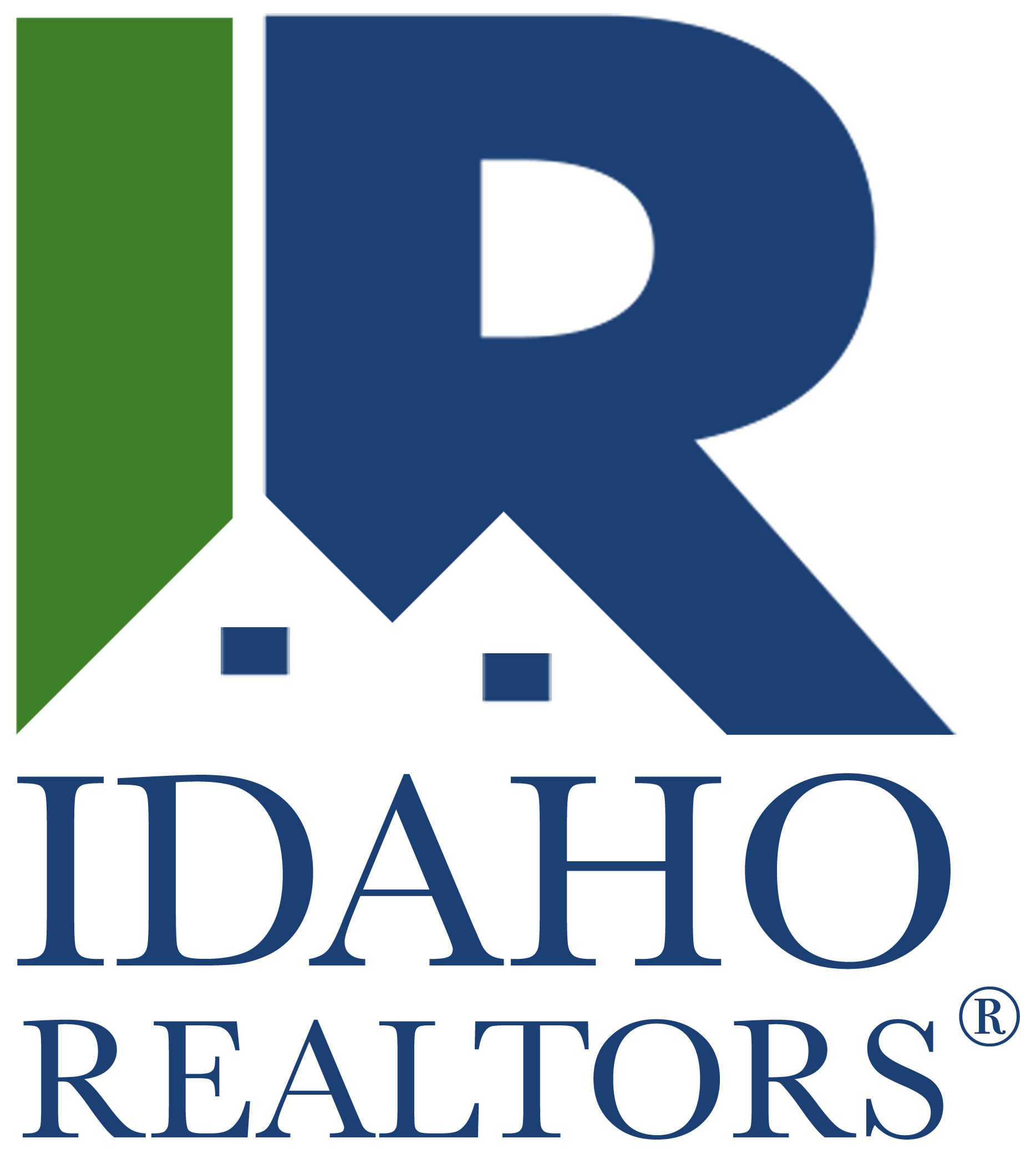 2018 Honor Society ApplicationREALTOR® Honor SocietyThe REALTOR® Honor Society was first formed in Wisconsin in 1977 to enhance and recognize the professional standards of the WRA membership through voluntary educational offerings, participation at the Local, State and National levels and through service to the community. The primary purpose of the REALTOR® Honor Society is to encourage Board/Association participation among members in order that they might be better educated and active members who serve their clients and in return bring credit to themselves and the real estate industry.The program was designed for REALTORS® new in the business as well as those who have been members for years. It is intended to reward those members who actively participate in REALTOR® functions.Points are awarded to members for educational participation and achievement with an annual goal of achieving an award granting membership in the REALTOR® Honor Society.To maintain membership in REALTOR® Honor Society, members must re-qualify each year by obtaining 100 points. The qualification period is from August 1 to July 31 of each year.All Idaho members will be recognized at the Awards Luncheon at Convention in Boise in October and will be awarded either an Honor Society Pin, Certificate, Year Bar (gratuitous), or a Plaque (at REALTORS® own expense).Please fill out the attached application, have it signed, and submitted to the IR office by August 15th, 2018. If you have any questions about Honor Society, please contact Lisa Farnam at Idaho Realtors at 208-922-6846 EXT: 104 or lfarnam@idahorealtors.com.NAME (PLEASE PRINT) ______________________________________________________________________________________ASSOCIATION/BOARD_______________________________________________________________________________________Local Meeting AttendanceAttendance of over 60% of scheduled local board meetings will be one point per 1% over 60% to a maximum of 40 points. 											Total Points: _________Local Board ActivityCommittee Member – 5 ptsCommittee Chairperson – 10 ptsOfficer and Directors – 20 ptsPresident – 35 pts											Total Points: _________State Association ActivityTask Force/Committee Member – 5 ptsTask Force/Committee Chairperson – 10 ptsState Director – 20 ptsExecutive Committee – 50 ptsParticipant in 2017 Leadership Academy – 25 pts											Total Points: _________National Association ActivityCommittee Member – 10 ptsCommittee and Chairperson – 40 ptsOfficers and Directors – 50 pts											Total Points: _________Conference AttendanceAttended 2017 IR Business Conference – 10 ptsAttended 2017 NAR Convention(s) – 20 pts per convention											Total Points: _________Membership Recruitment5 points per member recruited											Total Points: _________Local Board REALTOR® of the Year35 pts (only in the year selected)											Total Points: _________REALTOR® InstituteMust have been completed between August 1, 2017 and July 31st, 2018Received GRI Designation during qualification period – 40 ptsWorking on GRI Designation – 10 pts per attended class											Total Points: _________Other Education (max. total 20 pts)Real Estate related course – 2 pts per hourDesignation courses – 2 pts per hour											Total Points: _________